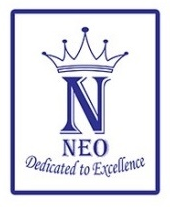 Fill in any language (English/Sinhala)                    isxyf,ka fyda bx.%Sis udOHfhka mqrjkakSection 01 - 	Details of Student	Grade :............................	 YsIHhdf.a f;dr;=re	^whÿï lrk fYaKsh&01. Surname (as in Birth Certificate) :………………………………………………………………………..	jdi.u - WmAmekakfha mrsos02. Other Names :…………………………………………………………………………………….............	wfkl=;a kï  ……………………………………………………………………………………............03. Date of Birth : …../.…./……….  04. Age as at 31st/ January 2022 : ……Years ……Months	Wmka oskh	2020 ckjdrs 31 oskg jhi		wjqreÿ	      udi04. Permanent Address  :…………………………………………………………………………….............	iaÒr ,smskh          :……………………………………………………………………………............05. Gramaseva Division :…………………………….	.%dufiajd fldÜGdYh06. Telephone No :……………………….       :……………………….       :……………………….	ÿrl:k wxl  :……………………….       :……………………….       :……………………….                         07. Nationality :…………………………	08.  Religion :………………………………	cd;sh					wd.uSection 02 – 	Details of Father / Legal Guardian	mshdf.a / Ndrlref.a f;dr;=re09. Full Name :…………………………………………………………………………………………….…	iïmQ¾K ku10. Identity Card No :………………………..	ye÷kqïm;a wxlh11. Nationality :………………………………   12. Religion :………………………………………	cd;sh				wd.u13. Occupation:…………………………………	relshdj14. School Attended: …………………………………………….	mdi,Details of Motherujf.a f;dr;=re15. Full Name :………………………………………………………………………………………..……	iïmQ¾K ku16. Identity Card No :………………………..	ye÷kqïm;a wxlh17. Nationality :………………………………   18. Religion :………………………………………	cd;sh				wd.u19. Occupation:…………………………………………….	relshdj20. School Attended: …………………………………………….	mdi, We certify that all the entries are, to the best of our knowledge and belief, correct.by; f;dr;=re ish,a, wmf.a oeKqu mrsos i;H nj m%ldY lrisáuq'……………	……………		       ……………		                 …………… Father mshd                            Mother uj  		       Guardian Ndrlre		    Date oskh